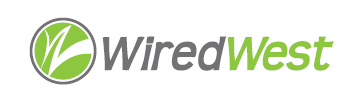 AgendaWiredWest Board of Directors MeetingCummington Community House33 Main Street, Cummington MA 01026Wednesday, October 18, 2017, 7:00 pmWelcome and Introductions								 	 5 minutesApproval of Minutes										 5 minutes  September 13, 2017Report from the Chair									 5 minutesExecutive Committee Election								 5 minutesRegional Broadband Solution								45 minutes  Revenue sharing  MOU approval vote  Bylaw change voteMLP Support											15 minutesTown updates											10 minutesReports from Committees								             10 minutesOther Director Input 									             10 minutesConfirm and Schedule next BoD meetings							 5 minutesOther business which could not be reasonably foreseen within 48 hours of meetingAdjourn 